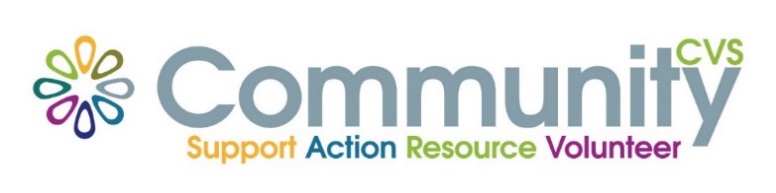 Community CVS Network MeetingJanuary 25th 20249:30am – 11:30amThe Boulevard Centre, 45 Railway Road, Blackburn BB1 1EZ Agenda9.45am Introductions 10.00am Didier Muller  from Lancashire LGBT     10:15am  Bev Marsden  from Lancashire Women   10.30am  Denise Hayhurst from LACVS & Community CVS 10.35am  Katie Tilyard from  BAM Construction 10.50am Zuber and Sadhia  from  Audley Community Centre 11.05am - Updates  11.15am  – Networking Date of Next Meeting Thursday 22nd February 2024for more information please contact Donna Talbot 01254 583957donna.talbot@CommunityCVS.org.uk